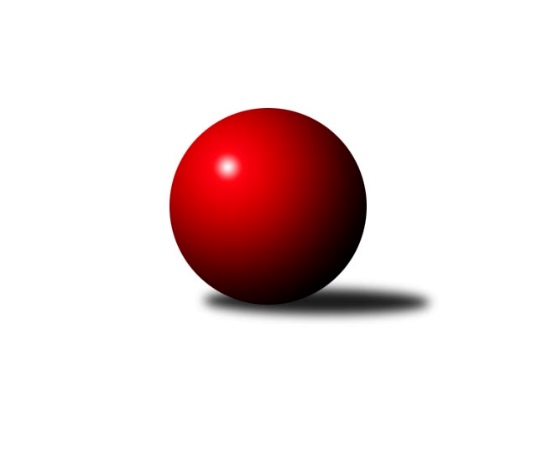 Č.23Ročník 2023/2024	17.3.2024Nejlepšího výkonu v tomto kole: 3404 dosáhlo družstvo: KK Vyškov CJihomoravská divize 2023/2024Výsledky 23. kolaSouhrnný přehled výsledků:SK Podlužan Prušánky B	- TJ Jiskra Otrokovice	4:4	3331:3237	13.5:10.5	15.3.TJ Sokol Brno IV	- TJ Sokol Husovice C	6:2	3313:3239	13.0:11.0	15.3.KK Slovan Rosice B	- KK Vyškov C	3:5	3356:3404	11.5:12.5	15.3.SK Kuželky Dubňany 	- KC Zlín B	6:2	3194:3154	13.5:10.5	16.3.TJ Sokol Mistřín B	- TJ Sokol Šanov B	3:5	3200:3227	11.5:12.5	16.3.TJ Gumárny Zubří	- TJ Lokomotiva Valtice  	6:2	3247:3156	16.0:8.0	16.3.KK Orel Ivančice	- KK Kroměříž		dohrávka		2.4.Tabulka družstev:	1.	SK Podlužan Prušánky B	23	13	3	7	107.0 : 77.0 	279.5 : 272.5 	 3278	29	2.	TJ Lokomotiva Valtice 	23	14	1	8	104.5 : 79.5 	288.0 : 264.0 	 3250	29	3.	KK Vyškov C	23	13	2	8	100.0 : 84.0 	283.0 : 269.0 	 3273	28	4.	TJ Sokol Brno IV	21	12	2	7	88.5 : 79.5 	260.0 : 244.0 	 3315	26	5.	KK Orel Ivančice	22	13	0	9	95.0 : 81.0 	267.5 : 260.5 	 3263	26	6.	TJ Gumárny Zubří	22	10	5	7	103.0 : 73.0 	283.5 : 244.5 	 3249	25	7.	KC Zlín B	23	11	2	10	90.0 : 94.0 	275.5 : 276.5 	 3237	24	8.	SK Kuželky Dubňany	23	11	1	11	97.5 : 86.5 	292.5 : 259.5 	 3252	23	9.	TJ Sokol Šanov B	23	10	2	11	86.0 : 98.0 	266.0 : 286.0 	 3231	22	10.	TJ Sokol Mistřín B	23	10	1	12	85.0 : 99.0 	272.5 : 279.5 	 3198	21	11.	TJ Jiskra Otrokovice	22	7	6	9	85.0 : 91.0 	261.5 : 266.5 	 3221	20	12.	KK Slovan Rosice B	23	6	4	13	81.0 : 103.0 	261.5 : 290.5 	 3214	16	13.	KK Kroměříž	21	6	1	14	63.0 : 105.0 	238.0 : 266.0 	 3222	13	14.	TJ Sokol Husovice C	22	5	2	15	70.5 : 105.5 	239.0 : 289.0 	 3182	12Podrobné výsledky kola:	 SK Podlužan Prušánky B	3331	4:4	3237	TJ Jiskra Otrokovice	Michal Teraz	131 	 148 	 131 	135	545 	 1.5:2.5 	 570 	 157	137 	 141	135	Barbora Pekárková ml.	Jakub Toman	139 	 166 	 136 	108	549 	 1:3 	 576 	 153	137 	 144	142	Petr Jonášek	Sára Zálešáková	153 	 140 	 129 	139	561 	 4:0 	 497 	 142	126 	 110	119	Zdeněk Drlík	Josef Toman	142 	 122 	 149 	136	549 	 1:3 	 566 	 158	132 	 132	144	Michael Divílek ml.	Michal Tušl	121 	 147 	 138 	132	538 	 2:2 	 539 	 132	143 	 125	139	Jiří Gach	Štěpánka Vytisková	152 	 154 	 132 	151	589 	 4:0 	 489 	 134	125 	 120	110	Michael Divílek st.rozhodčí:  Vedoucí družstevNejlepší výkon utkání: 589 - Štěpánka Vytisková	 TJ Sokol Brno IV	3313	6:2	3239	TJ Sokol Husovice C	Miroslav Vítek	140 	 157 	 137 	141	575 	 4:0 	 518 	 110	143 	 132	133	Lukáš Lehocký	Petr Trusina	142 	 133 	 120 	141	536 	 1:3 	 577 	 138	138 	 150	151	Marek Škrabal	Lukáš Chadim	126 	 144 	 145 	149	564 	 3:1 	 511 	 132	131 	 140	108	Jiří Rauschgold	Radoslav Rozsíval	114 	 147 	 124 	141	526 	 2:2 	 513 	 111	134 	 126	142	Petr Chovanec	Radim Máca	132 	 135 	 134 	125	526 	 0:4 	 577 	 148	138 	 135	156	Radim Herůfek	Marek Rozsíval	144 	 157 	 140 	145	586 	 3:1 	 543 	 139	129 	 120	155	Igor Sedlákrozhodčí:  Vedoucí družstevNejlepší výkon utkání: 586 - Marek Rozsíval	 KK Slovan Rosice B	3356	3:5	3404	KK Vyškov C	Markéta Hrdličková	164 	 121 	 137 	142	564 	 3:1 	 530 	 133	139 	 124	134	Jana Kurialová	Petr Streubel	145 	 124 	 135 	130	534 	 1:3 	 585 	 145	151 	 135	154	Miloslav Krejčí	Miroslav Ptáček	145 	 147 	 120 	148	560 	 3:1 	 525 	 126	132 	 139	128	Robert Mondřík	Marián Pačiska	159 	 143 	 122 	158	582 	 2.5:1.5 	 557 	 150	143 	 138	126	Břetislav Láník	Michal Klvaňa	139 	 132 	 128 	135	534 	 0:4 	 617 	 163	142 	 156	156	Tomáš Procházka	Šárka Palková	142 	 136 	 151 	153	582 	 2:2 	 590 	 135	148 	 157	150	Jaroslav Zahrádkarozhodčí: Vedoucí družstvaNejlepší výkon utkání: 617 - Tomáš Procházka	 SK Kuželky Dubňany 	3194	6:2	3154	KC Zlín B	Stanislav Herka	141 	 112 	 132 	114	499 	 0.5:3.5 	 542 	 141	128 	 136	137	Pavel Kubálek	Roman Janás	133 	 142 	 146 	132	553 	 3:1 	 492 	 129	105 	 112	146	Miroslav Polášek *1	Antonín Kratochvíla	131 	 132 	 155 	130	548 	 3:1 	 522 	 122	118 	 140	142	Pavel Struhař	Vít Svoboda	155 	 155 	 116 	129	555 	 3:1 	 572 	 154	140 	 156	122	Martina Zimáková	Marek Dostál	149 	 124 	 136 	126	535 	 2:2 	 494 	 106	127 	 114	147	Zdeněk Šeděnka *2	Alžběta Harcová *3	117 	 124 	 143 	120	504 	 2:2 	 532 	 156	120 	 129	127	Petr Polepilrozhodčí: Alžběta Harcovástřídání: *1 od 61. hodu Martin Polepil, *2 od 63. hodu Zdeněk Bachňák, *3 od 61. hodu Zdeněk JurkovičNejlepší výkon utkání: 572 - Martina Zimáková	 TJ Sokol Mistřín B	3200	3:5	3227	TJ Sokol Šanov B	Pavel Měsíček *1	125 	 116 	 126 	122	489 	 0:4 	 575 	 141	157 	 144	133	Kristýna Blechová	Milan Peťovský	121 	 115 	 122 	132	490 	 0:4 	 538 	 123	131 	 144	140	Ladislav Kacetl	Luděk Svozil	139 	 143 	 145 	141	568 	 3:1 	 525 	 144	141 	 126	114	Pavel Petrů	Drahomír Urc	137 	 137 	 109 	130	513 	 2:2 	 528 	 127	127 	 122	152	Radek Vrška	Radek Horák	134 	 151 	 139 	133	557 	 2.5:1.5 	 532 	 142	128 	 129	133	Ivana Blechová	Václav Luža	139 	 145 	 142 	157	583 	 4:0 	 529 	 135	134 	 130	130	Aleš Procházkarozhodčí:  Vedoucí družstevstřídání: *1 od 61. hodu Zdeněk SedláčekNejlepší výkon utkání: 583 - Václav Luža	 TJ Gumárny Zubří	3247	6:2	3156	TJ Lokomotiva Valtice  	Miroslav Macháček	123 	 116 	 126 	132	497 	 1:3 	 529 	 144	122 	 136	127	Zbyněk Škoda	Ludmila Satinská	129 	 131 	 132 	160	552 	 4:0 	 488 	 127	117 	 124	120	František Urbánek	Tomáš Stodůlka	149 	 125 	 168 	146	588 	 4:0 	 525 	 125	119 	 149	132	Roman Krůza	Jiří Satinský	154 	 138 	 135 	131	558 	 2:2 	 540 	 127	132 	 148	133	Marta Volfová	Radek Vetyška	121 	 142 	 125 	123	511 	 1:3 	 561 	 120	157 	 142	142	František Herůfek ml.	Ota Adámek	138 	 136 	 122 	145	541 	 4:0 	 513 	 135	129 	 120	129	Robert Herůfekrozhodčí:  Vedoucí družstevNejlepší výkon utkání: 588 - Tomáš StodůlkaPořadí jednotlivců:	jméno hráče	družstvo	celkem	plné	dorážka	chyby	poměr kuž.	Maximum	1.	Martin Bublák 	KK Orel Ivančice	583.48	376.3	207.2	2.1	11/11	(621)	2.	Dušan Ryba 	TJ Sokol Mistřín B	575.05	381.8	193.2	2.9	11/12	(631)	3.	Marek Rozsíval 	TJ Sokol Brno IV	574.83	375.0	199.9	2.4	11/11	(619)	4.	Jiří Zemek 	KK Orel Ivančice	573.36	381.9	191.4	3.3	8/11	(614)	5.	Petr Streubel 	KK Slovan Rosice B	572.86	381.1	191.7	4.1	8/12	(620)	6.	Roman Mlynarik 	TJ Lokomotiva Valtice  	570.66	379.5	191.2	5.0	10/12	(621)	7.	Michael Divílek  ml.	TJ Jiskra Otrokovice	570.11	375.0	195.1	2.5	11/12	(605)	8.	Aleš Procházka 	TJ Sokol Šanov B	561.72	373.6	188.1	3.9	12/12	(619)	9.	Štěpánka Vytisková 	SK Podlužan Prušánky B	559.42	374.6	184.8	3.3	8/11	(621)	10.	Jiří Gach 	TJ Jiskra Otrokovice	559.38	377.9	181.5	5.8	10/12	(602)	11.	Ludmila Satinská 	TJ Gumárny Zubří	558.19	374.9	183.3	4.0	11/11	(599)	12.	Martina Zimáková 	KC Zlín B	558.06	371.7	186.4	3.6	12/13	(591)	13.	Radim Máca 	TJ Sokol Brno IV	558.00	366.3	191.7	4.7	11/11	(605)	14.	Jan Svoboda 	KK Orel Ivančice	557.03	372.7	184.3	4.3	11/11	(615)	15.	Josef Toman 	SK Podlužan Prušánky B	556.17	375.1	181.1	6.5	10/11	(613)	16.	Miroslav Ptáček 	KK Slovan Rosice B	555.69	378.1	177.6	7.2	8/12	(578)	17.	Pavel Husar 	TJ Sokol Brno IV	555.58	371.4	184.2	5.9	9/11	(603)	18.	Aleš Zálešák 	SK Podlužan Prušánky B	555.44	372.5	183.0	5.4	9/11	(607)	19.	Jaroslav Polášek 	TJ Sokol Mistřín B	555.15	370.6	184.5	3.9	11/12	(617)	20.	Milan Svačina 	KK Vyškov C	555.08	371.5	183.6	5.2	8/12	(603)	21.	Robert Mondřík 	KK Vyškov C	553.91	375.1	178.8	6.9	8/12	(604)	22.	Daniel Mach 	KK Kroměříž	553.43	377.2	176.2	6.5	11/11	(602)	23.	Marta Volfová 	TJ Lokomotiva Valtice  	552.22	371.5	180.7	6.6	12/12	(628)	24.	Lukáš Chadim 	TJ Sokol Brno IV	550.43	376.1	174.4	6.1	11/11	(583)	25.	Marek Dostál 	SK Kuželky Dubňany 	550.09	365.8	184.3	4.6	9/11	(601)	26.	Miroslav Vítek 	TJ Sokol Brno IV	548.99	367.1	181.9	8.9	10/11	(596)	27.	Barbora Pekárková  ml.	TJ Jiskra Otrokovice	548.68	366.5	182.2	5.5	10/12	(589)	28.	Igor Sedlák 	TJ Sokol Husovice C	548.44	372.8	175.7	8.4	10/11	(600)	29.	Pavel Kubálek 	KC Zlín B	548.25	363.2	185.0	5.1	11/13	(602)	30.	Šárka Palková 	KK Slovan Rosice B	547.82	362.3	185.5	5.3	11/12	(614)	31.	Radek Horák 	TJ Sokol Mistřín B	547.80	365.5	182.3	3.8	9/12	(595)	32.	Miloslav Krejčí 	KK Vyškov C	547.65	367.6	180.1	5.7	8/12	(585)	33.	Vít Svoboda 	SK Kuželky Dubňany 	547.53	369.7	177.9	6.5	11/11	(610)	34.	Jaroslav Zahrádka 	KK Vyškov C	547.32	369.5	177.8	8.6	9/12	(590)	35.	Roman Janás 	SK Kuželky Dubňany 	546.48	367.3	179.2	4.8	9/11	(594)	36.	František Herůfek  ml.	TJ Lokomotiva Valtice  	545.78	369.8	176.0	6.3	12/12	(584)	37.	Jakub Toman 	SK Podlužan Prušánky B	545.30	368.8	176.5	6.7	11/11	(599)	38.	Michal Klvaňa 	KK Slovan Rosice B	544.17	366.9	177.3	6.6	12/12	(581)	39.	Jana Kurialová 	KK Vyškov C	544.12	365.2	179.0	7.9	11/12	(586)	40.	Radoslav Rozsíval 	TJ Sokol Brno IV	543.63	363.7	179.9	5.7	9/11	(581)	41.	Sára Zálešáková 	SK Podlužan Prušánky B	543.57	371.6	172.0	5.9	10/11	(622)	42.	Michal Tušl 	SK Podlužan Prušánky B	543.48	367.4	176.1	7.3	11/11	(608)	43.	Petr Jonášek 	TJ Jiskra Otrokovice	543.38	375.2	168.2	7.1	11/12	(589)	44.	Kristýna Blechová 	TJ Sokol Šanov B	543.14	365.0	178.1	5.9	10/12	(599)	45.	Jiří Satinský 	TJ Gumárny Zubří	542.26	367.4	174.9	7.2	11/11	(569)	46.	Jiří Tesař 	KK Kroměříž	541.85	368.9	173.0	5.7	11/11	(601)	47.	Petr Boček 	KK Kroměříž	541.38	370.5	170.9	8.0	10/11	(574)	48.	Robert Herůfek 	TJ Lokomotiva Valtice  	540.32	370.7	169.6	6.8	9/12	(611)	49.	Martin Štěpánek 	TJ Gumárny Zubří	539.73	365.3	174.4	5.8	11/11	(603)	50.	Roman Krůza 	TJ Lokomotiva Valtice  	538.07	366.6	171.5	7.6	10/12	(616)	51.	Pavel Petrů 	TJ Sokol Šanov B	537.92	364.9	173.1	7.3	12/12	(602)	52.	Vojtěch Šmarda 	KK Orel Ivančice	537.39	357.2	180.2	5.8	9/11	(586)	53.	Josef Vařák 	TJ Lokomotiva Valtice  	537.30	363.6	173.7	7.2	9/12	(578)	54.	Petr Polepil 	KC Zlín B	536.49	363.2	173.3	6.9	9/13	(578)	55.	Ota Adámek 	TJ Gumárny Zubří	536.20	362.4	173.8	7.3	9/11	(568)	56.	Ivana Blechová 	TJ Sokol Šanov B	535.05	359.9	175.2	6.4	12/12	(580)	57.	Břetislav Láník 	KK Vyškov C	533.97	363.7	170.3	7.0	11/12	(587)	58.	Tomáš Matlach 	KC Zlín B	533.69	362.5	171.2	7.9	9/13	(577)	59.	Radek Ingr 	KK Kroměříž	532.71	362.1	170.6	7.9	11/11	(580)	60.	Lenka Haboňová 	KK Kroměříž	532.09	363.8	168.3	6.9	8/11	(560)	61.	Jaroslav Pavlík 	KK Kroměříž	531.55	359.8	171.8	6.4	11/11	(566)	62.	Petr Chovanec 	TJ Sokol Husovice C	531.24	361.5	169.8	7.1	10/11	(586)	63.	Petr Bakaj 	TJ Sokol Šanov B	527.36	356.1	171.3	6.7	10/12	(568)	64.	Luděk Svozil 	TJ Sokol Mistřín B	526.89	356.4	170.5	7.8	9/12	(585)	65.	Zdeněk Drlík 	TJ Jiskra Otrokovice	524.77	358.7	166.1	9.5	9/12	(549)	66.	Lukáš Lehocký 	TJ Sokol Husovice C	524.69	359.9	164.8	9.0	10/11	(564)	67.	Zdeněk Jurkovič 	SK Kuželky Dubňany 	523.48	355.7	167.8	7.7	10/11	(571)	68.	Marian Bureš 	TJ Sokol Šanov B	516.28	358.7	157.6	10.9	9/12	(588)	69.	Kristýna Klištincová 	KK Slovan Rosice B	510.61	352.4	158.2	11.0	10/12	(581)	70.	Jaromír Klika 	KK Orel Ivančice	508.75	352.9	155.8	9.7	10/11	(538)	71.	Michael Divílek  st.	TJ Jiskra Otrokovice	494.85	352.8	142.1	12.5	10/12	(573)		Pavel Flamík 	SK Podlužan Prušánky B	583.00	383.0	200.0	6.0	1/11	(583)		Tomáš Procházka 	KK Vyškov C	582.28	374.8	207.5	2.2	6/12	(619)		Radim Abrahám 	KC Zlín B	577.67	379.7	198.0	2.7	3/13	(590)		Antonín Kratochvíla 	SK Kuželky Dubňany 	571.62	376.1	195.5	4.5	7/11	(648)		Markéta Hrdličková 	KK Slovan Rosice B	569.83	376.3	193.5	6.3	2/12	(588)		Martin Gabrhel 	TJ Sokol Husovice C	568.00	377.5	190.5	6.5	2/11	(571)		Jaroslav Trochta 	KC Zlín B	565.75	376.5	189.3	5.1	4/13	(619)		Marián Pačiska 	KK Slovan Rosice B	563.83	389.0	174.9	6.7	4/12	(590)		Václav Kratochvíla 	SK Kuželky Dubňany 	563.25	401.8	161.5	8.8	2/11	(575)		Robert Pacal 	TJ Sokol Husovice C	563.00	371.0	192.0	2.0	1/11	(563)		Kamil Bednář 	KK Vyškov C	561.53	381.1	180.5	5.1	5/12	(589)		Lucie Šťastná 	TJ Gumárny Zubří	560.53	368.7	191.8	4.6	4/11	(579)		Petr Khol 	TJ Sokol Mistřín B	560.00	375.0	185.0	8.0	1/12	(560)		Radek Vrška 	TJ Sokol Šanov B	559.50	384.0	175.5	9.5	2/12	(591)		Tereza Divílková 	TJ Jiskra Otrokovice	556.50	357.5	199.0	4.5	2/12	(565)		Josef Černý 	SK Kuželky Dubňany 	554.04	371.8	182.3	4.8	4/11	(580)		Václav Luža 	TJ Sokol Mistřín B	553.50	363.0	190.5	4.5	2/12	(583)		Filip Mlčoch 	KC Zlín B	553.00	383.0	170.0	10.0	1/13	(553)		Radek Janás 	KC Zlín B	551.00	371.0	180.0	4.0	1/13	(551)		Zdeněk Bachňák 	KC Zlín B	550.08	377.4	172.7	7.1	8/13	(572)		Marek Škrabal 	TJ Sokol Husovice C	550.00	373.1	176.9	6.2	3/11	(596)		Michaela Varmužová 	TJ Sokol Mistřín B	549.63	374.5	175.2	6.0	7/12	(582)		Petr Bakaj  ml.	TJ Sokol Šanov B	549.50	373.6	175.9	5.6	3/12	(584)		Martin Maša 	KK Orel Ivančice	547.25	366.5	180.8	5.6	4/11	(605)		Radim Herůfek 	TJ Sokol Husovice C	547.13	373.2	173.9	6.5	3/11	(577)		Petr Kesjár 	TJ Sokol Šanov B	547.00	377.1	169.9	3.7	3/12	(570)		Pavel Struhař 	KC Zlín B	546.67	371.7	175.0	4.3	3/13	(570)		Tomáš Goldschmied 	SK Kuželky Dubňany 	543.00	368.0	175.0	5.0	1/11	(543)		Miroslav Macháček 	TJ Gumárny Zubří	542.55	368.8	173.8	7.7	7/11	(619)		Rostislav Rybárský 	SK Kuželky Dubňany 	541.00	362.0	179.0	4.0	1/11	(541)		Alžběta Harcová 	SK Kuželky Dubňany 	539.74	365.8	173.9	9.0	7/11	(607)		Tomáš Peřina 	TJ Sokol Husovice C	539.00	369.8	169.2	6.1	5/11	(575)		Ladislav Kacetl 	TJ Sokol Šanov B	538.00	334.0	204.0	1.0	1/12	(538)		Nela Vrbíková 	TJ Jiskra Otrokovice	538.00	342.0	196.0	5.0	1/12	(538)		Oldřiška Varmužová 	TJ Sokol Šanov B	538.00	365.0	173.0	10.0	1/12	(538)		Filip Vrzala 	KC Zlín B	536.17	366.3	169.8	6.8	2/13	(565)		Tomáš Stodůlka 	TJ Gumárny Zubří	535.52	362.8	172.7	7.6	7/11	(588)		Adam Eliáš 	KK Orel Ivančice	535.11	372.9	162.2	8.9	6/11	(569)		Ondřej Peterka 	KK Orel Ivančice	534.00	371.5	162.5	11.5	2/11	(540)		Vojtěch Stárek 	TJ Sokol Husovice C	533.25	358.5	174.8	7.0	4/11	(610)		Kateřina Ondrouchová 	TJ Jiskra Otrokovice	533.00	348.0	185.0	6.0	1/12	(533)		Jan Donneberger 	KK Vyškov C	532.67	374.7	158.0	9.7	3/12	(550)		Michal Teraz 	SK Podlužan Prušánky B	531.95	368.0	164.0	8.1	6/11	(571)		Jiří Rauschgold 	TJ Sokol Husovice C	531.25	359.6	171.7	6.8	6/11	(568)		Radek Vetyška 	TJ Gumárny Zubří	531.22	361.4	169.9	8.2	6/11	(574)		Radim Kozumplík 	TJ Sokol Husovice C	530.40	361.4	169.0	7.4	7/11	(606)		Zdeněk Šeděnka 	KC Zlín B	529.56	367.8	161.7	9.8	5/13	(554)		Karel Plaga 	KK Slovan Rosice B	529.39	360.4	169.0	7.7	7/12	(568)		Jan Veselovský 	TJ Sokol Husovice C	529.25	362.3	167.0	10.8	2/11	(544)		Roman Rychtárik 	KK Slovan Rosice B	529.00	371.0	158.0	12.0	1/12	(529)		Ivan Januška 	TJ Sokol Šanov B	526.00	372.0	154.0	8.0	1/12	(526)		Vladimír Crhonek 	KK Vyškov C	524.93	361.1	163.9	11.5	5/12	(571)		Miroslav Polášek 	KC Zlín B	523.83	362.7	161.2	8.8	8/13	(556)		Zbyněk Škoda 	TJ Lokomotiva Valtice  	523.28	358.3	165.0	9.3	6/12	(557)		Petr Matuška 	KK Vyškov C	522.25	354.5	167.8	5.8	4/12	(566)		Jaroslav Šindelář 	TJ Sokol Šanov B	520.00	369.0	151.0	8.0	1/12	(520)		Petr Blecha 	TJ Sokol Šanov B	519.00	352.0	167.0	8.0	1/12	(519)		Petr Trusina 	TJ Sokol Brno IV	518.02	364.2	153.9	9.0	6/11	(561)		Stanislav Herka 	SK Kuželky Dubňany 	517.37	360.1	157.2	9.8	5/11	(572)		Adam Pavel Špaček 	TJ Sokol Mistřín B	517.29	363.7	153.6	11.1	7/12	(574)		Martin Novotný 	KK Kroměříž	515.00	361.7	153.3	10.3	3/11	(527)		Barbora Divílková  st.	TJ Jiskra Otrokovice	510.00	332.0	178.0	10.0	1/12	(510)		Pavel Jurásek 	TJ Jiskra Otrokovice	509.08	357.3	151.8	10.3	6/12	(597)		Drahomír Urc 	TJ Sokol Mistřín B	508.53	355.6	152.9	13.8	7/12	(538)		Martin Polepil 	KC Zlín B	506.00	364.0	142.0	13.0	1/13	(506)		Petr Kuběna 	KK Kroměříž	505.42	344.1	161.3	10.5	4/11	(524)		Zdeněk Kratochvíla 	SK Kuželky Dubňany 	505.00	352.0	153.0	10.0	1/11	(505)		Jan Herzán 	TJ Lokomotiva Valtice  	505.00	360.0	145.0	8.0	1/12	(505)		Milan Peťovský 	TJ Sokol Mistřín B	504.75	353.7	151.1	10.8	5/12	(549)		Martin Sedlák 	TJ Sokol Husovice C	500.00	339.0	161.0	9.0	1/11	(500)		Monika Maláková 	KK Vyškov C	499.00	342.0	157.0	10.0	1/12	(499)		Luboš Staněk 	KK Orel Ivančice	497.22	349.6	147.6	10.1	6/11	(540)		Pavel Martinek 	TJ Sokol Šanov B	494.50	341.5	153.0	10.0	1/12	(538)		Jaroslav Smrž 	KK Slovan Rosice B	494.46	354.6	139.8	14.5	7/12	(565)		František Urbánek 	TJ Lokomotiva Valtice  	488.00	336.0	152.0	13.0	1/12	(488)		Petr Vrzalík 	KC Zlín B	487.00	336.0	151.0	13.0	1/13	(487)		Patrik Jurásek 	SK Kuželky Dubňany 	487.00	374.0	113.0	8.0	1/11	(487)		Magda Winterová 	KK Slovan Rosice B	484.00	329.5	154.5	10.0	2/12	(503)		Petr Bařina 	TJ Sokol Mistřín B	482.00	325.0	157.0	8.0	1/12	(482)		František Zemek 	KK Orel Ivančice	477.67	338.0	139.7	14.7	3/11	(504)		Stanislav Poledňák 	KK Kroměříž	463.00	334.0	129.0	18.0	1/11	(463)Sportovně technické informace:Starty náhradníků:registrační číslo	jméno a příjmení 	datum startu 	družstvo	číslo startu27522	František Urbánek	16.03.2024	TJ Lokomotiva Valtice  	1x17212	Ladislav Kacetl	16.03.2024	TJ Sokol Šanov B	2x24960	Radek Vrška	16.03.2024	TJ Sokol Šanov B	2x18088	Zdeněk Sedláček	16.03.2024	TJ Sokol Mistřín B	1x11517	Václav Luža	16.03.2024	TJ Sokol Mistřín B	1x12776	Pavel Měsíček	16.03.2024	TJ Sokol Mistřín B	1x17135	Pavel Struhař	16.03.2024	KC Zlín B	2x
Hráči dopsaní na soupisku:registrační číslo	jméno a příjmení 	datum startu 	družstvo	Program dalšího kola:24. kolo22.3.2024	pá	18:00	TJ Sokol Šanov B - SK Podlužan Prušánky B	22.3.2024	pá	18:00	KK Kroměříž - SK Kuželky Dubňany 	22.3.2024	pá	18:00	KC Zlín B - TJ Gumárny Zubří	22.3.2024	pá	18:00	KK Vyškov C - KK Orel Ivančice	22.3.2024	pá	18:00	TJ Lokomotiva Valtice   - TJ Sokol Brno IV	22.3.2024	pá	18:00	TJ Sokol Husovice C - TJ Sokol Mistřín B	23.3.2024	so	9:30	TJ Jiskra Otrokovice - KK Slovan Rosice B	Nejlepší šestka kola - absolutněNejlepší šestka kola - absolutněNejlepší šestka kola - absolutněNejlepší šestka kola - absolutněNejlepší šestka kola - dle průměru kuželenNejlepší šestka kola - dle průměru kuželenNejlepší šestka kola - dle průměru kuželenNejlepší šestka kola - dle průměru kuželenNejlepší šestka kola - dle průměru kuželenPočetJménoNázev týmuVýkonPočetJménoNázev týmuPrůměr (%)Výkon2xTomáš ProcházkaVyškov C6172xTomáš ProcházkaVyškov C111.386171xJaroslav ZahrádkaVyškov C5901xTomáš StodůlkaZubří109.685888xŠtěpánka VytiskováPrušánky B5896xMarek RozsívalBrno IV108.335861xTomáš StodůlkaZubří5881xVáclav LužaMistřín B106.95836xMarek RozsívalBrno IV5861xRadim HerůfekHusovice C106.665771xMiloslav KrejčíVyškov C5852xMarek ŠkrabalHusovice C106.66577